GRADUATE SEMINAR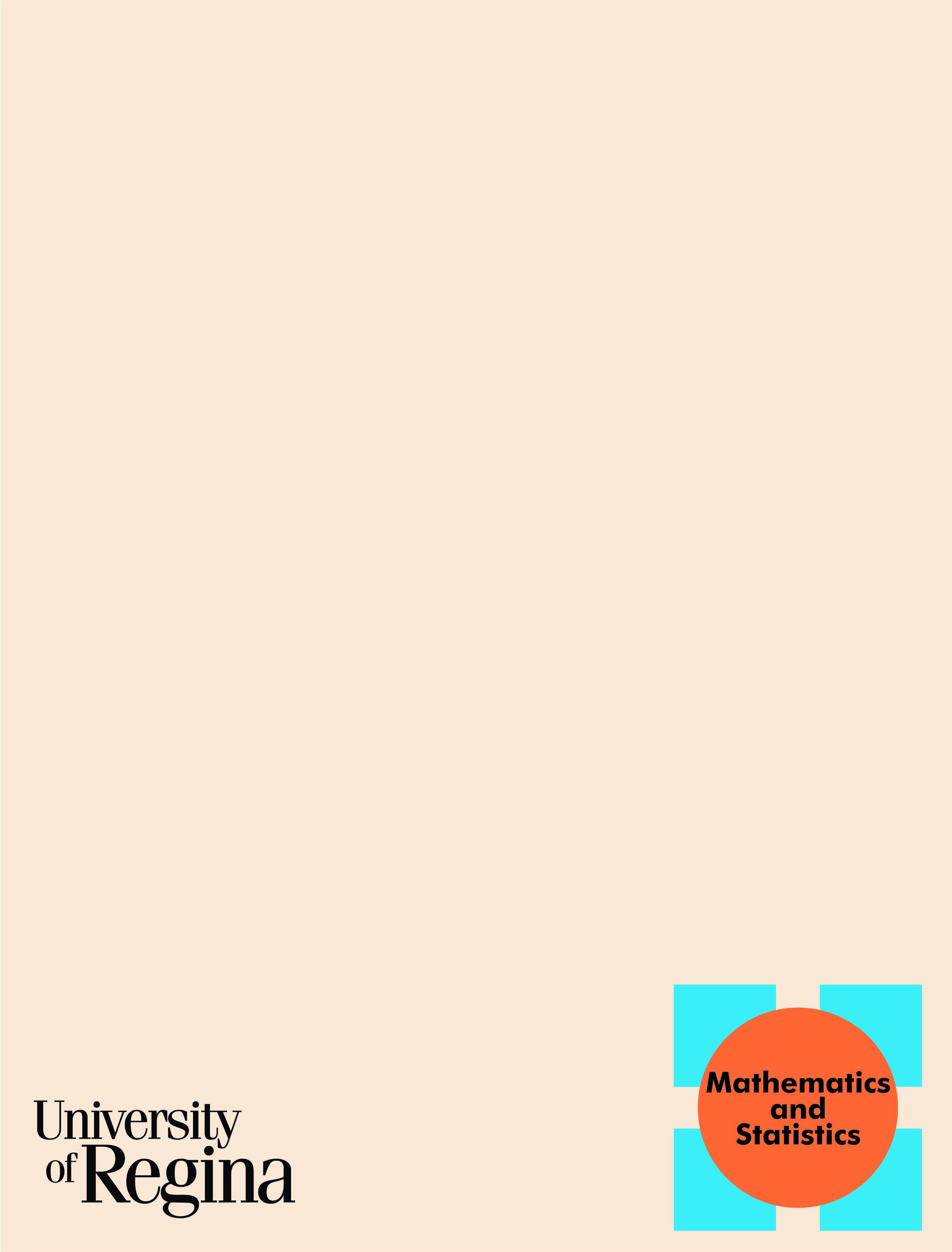 NameTitlePhD Student supervised byDateTimeLocationAbstract